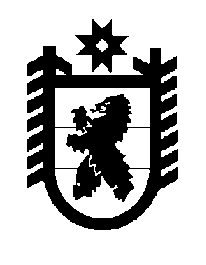 Российская Федерация Республика Карелия    ПРАВИТЕЛЬСТВО РЕСПУБЛИКИ КАРЕЛИЯПОСТАНОВЛЕНИЕот  15 февраля 2016 года № 47-Пг. Петрозаводск О внесении изменений в постановление Правительства Республики Карелия от 1 сентября 2008 года № 183-ППравительство Республики Карелия п о с т а н о в л я е т:Внести в Положение о порядке, размерах и условиях компенсации расходов, связанных с проездом, неработающим гражданам, проживающим на территории Республики Карелия, направляемым для медицинской консультации, обследования, лечения в другие регионы Российской Федерации, а также расходов по проезду сопровождающих их лиц, утвержденное  постановлением  Правительства Республики Карелия от                 1 сентября 2008 года № 183-П   (Собрание законодательства Республики Карелия, 2008, № 9, ст. 1094; 2009, № 8, ст. 896), следующие изменения:1) подпункт «е» пункта 2 дополнить абзацем следующего содержания:«документ, выданный государственным учреждением здравоохранения Республики Карелия, подтверждающий наличие медицинских показаний для сопровождения гражданина, направляемого на медицинскую консультацию, обследование, лечение.»; 2) абзац шестой пункта 5 признать утратившим силу.           Глава Республики  Карелия                       			      	        А.П. Худилайнен